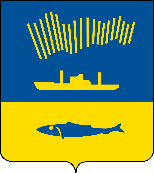 АДМИНИСТРАЦИЯ ГОРОДА МУРМАНСКАП О С Т А Н О В Л Е Н И Е 04.12.2020                                                                                                         № 2799 В соответствии c Федеральным законом от 06.10.2003 № 131-ФЗ                           «Об общих принципах организации местного самоуправления в Российской Федерации», Уставом муниципального образования город Мурманск                                                п о с т а н о в л я ю: 1. Отменить постановление администрации города Мурманска                               от 24.07.2014 № 2390 «О мерах по ограничению роста платы граждан за коммунальные услуги по отоплению и горячему водоснабжению, проживающих в многоквартирных домах, подключенных к муниципальной дизельной котельной в микрорайоне Дровяное».2. Отделу информационно-технического обеспечения и защиты информации администрации города Мурманска (Кузьмин А.Н.) разместить настоящее постановление на официальном сайте администрации города Мурманска в сети Интернет.3. Редакции газеты «Вечерний Мурманск» (Хабаров В.А.) опубликовать настоящее постановление.4. Настоящее постановление вступает в силу с 01.01.2021. 5. Контроль за выполнением настоящего постановления возложить на заместителя главы администрации города Мурманска Доцник В.А.Глава администрациигорода Мурманска	                                                                          Е.В. Никора